Maths:  Capacity          (Oral and visual work)                  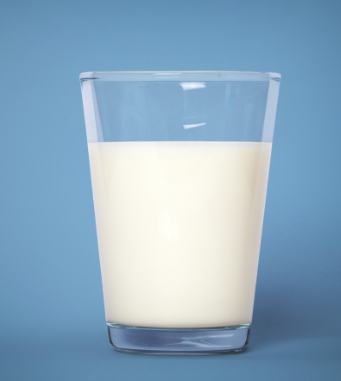 How do you measure the milk in this glass?We use a measuring jug.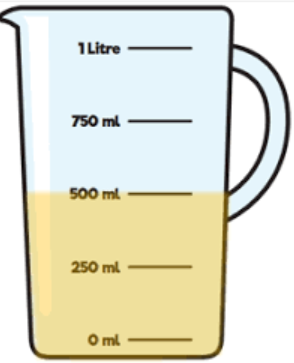 Can you see the numbers on the jug?Can you see the letters where the arrows are pointing?Can you name the letters?We measure liquid in millilitres and Litres.How many millilitres is the liquid in the jug at?How many millilitres does it take to fill this jug?How many millilitres makes one litre?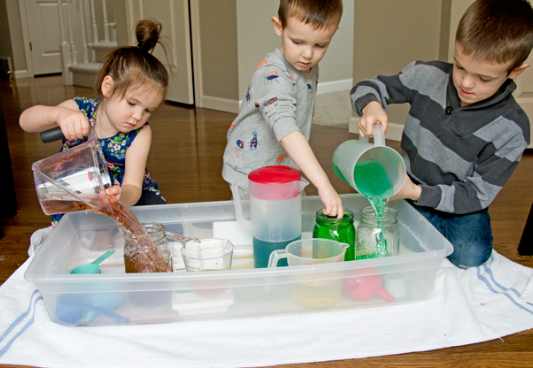 Work to doGet your jug and an empty cup and basin.Pour one cup of water into the jug.Look where the liquid stopped in the jug.Can you see the number where it stopped?Now pour two cups of water into the jug.What number did the liquid stop at?Now use an egg cup of water instead of a cup.Can you see the difference in the amount of liquid?Now try lots of different size containers and measure the amount of liquid.Ask your mam or dad to add food colour to the water and have more fun.Perimeter is the distance around the outside of a shape. Perimeter is found by adding together the length of all a shape's sides. Can you measure each side of this shape and add them together to find the Perimeter?.Answer = Work to do:Look at each of the following items. Take your ruler and measure the 4 sides of the chocolates, crackers and the cornflakes in centimetres. Write your answer in the box beside each picture. Don’t forget to write the letters cm next to your number.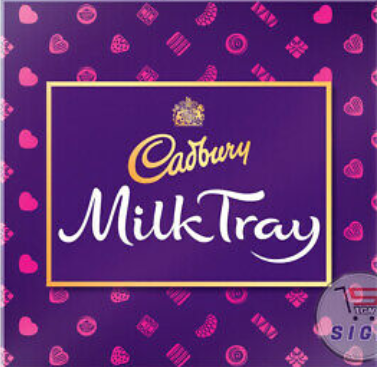 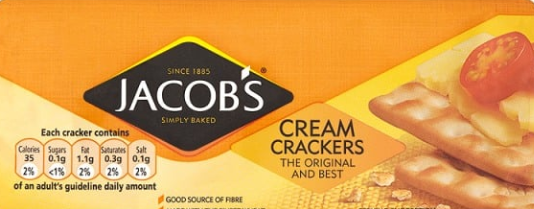 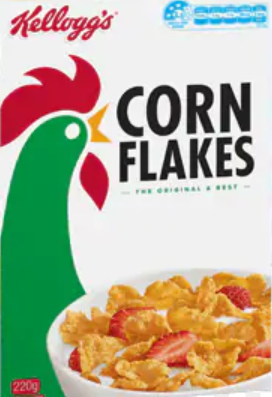 MathsTopicMental MathsIXLOther1st - 5TH June 2020CapacityWeek 34Pages101 - 103Remember to use  rough worksheets to work out your sums and don’t forget to use TOUCH MATHS POINTSKeep up the Friday Tests if you can.  H 1  O 1Look at the pictures below:Read and answer questions orally.Experiment with lots of different containers with the help of Mam and Dad and HAVE FUN.MathsTopicMental MathsIXLOther8th – 12th June 2020PerimeterWeek 35Pages104 - 106Remember to use rough worksheets to work out your sums and don’t forget to use TOUCH MATHS POINTSKeep up the Friday Tests if you can. H 2 O 4Look at the pictures below.Read, answer and do on each worksheet.